Movchanskyi Viacheslav ViktorovichExperience:Position applied for: 3rd OfficerDate of birth: 14.05.1985 (age: 32)Citizenship: UkraineResidence permit in Ukraine: NoCountry of residence: UkraineCity of residence: OdessaContact Tel. No: +38 (097) 255-38-24E-Mail: slaventiy_sv@mail.ruSkype: z12072008U.S. visa: NoE.U. visa: NoUkrainian biometric international passport: Not specifiedDate available from: 02.04.2017English knowledge: GoodMinimum salary: 2000 $ per monthPositionFrom / ToVessel nameVessel typeDWTMEBHPFlagShipownerCrewingAble Seaman09.04.2016-30.11.2016Fkagship privetProduct Tanker75000-univisAble Seaman30.05.2015-19.12.2015lake troutTanker Product75000-univisAble Seaman29.09.2014-12.04.2015flagship willowOil Product Tanker75000-univisAble Seaman17.12.2013-21.07.2014arctic flounderOil Product Tanker75000-majurounivisAble Seaman10.05.2013-06.09.2013NordOil Product Tanker105000-MajuroEurobalkAble Seaman01.07.2012-24.01.2013Atlantic oliveOil Product Tanker47100-Hong KongMarvel agency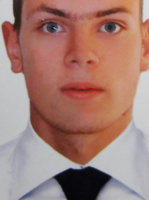 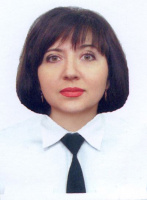 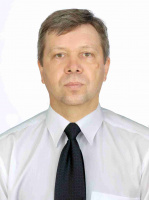 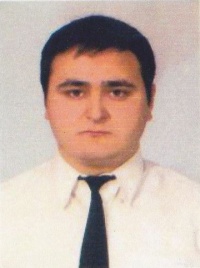 